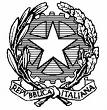 ISTITUTO COMPRENSIVO STATALE “I.C.S IL PONTORMO”Viale Beato Giovanni Parenti, 3– 59015 CARMIGNANOTel. 055/8712001 Codice Ministeriale POIC80600Q-Codice Fiscale 84032280483e-mail: poic80600q@istruzione.gov.itpoic80600q@pec.istruzione.itsito internet: www.ilpontormocarmignano.edu.itALLEGATO 3SCHEDA DI VALUTAZIONE TITOLI CULTURALI E PROFESSIONALI							TOTALE     _____/44 punti           _____/44 puntiData ____________						Firma ______________________N.B. (ALLEGARE DOCUMENTO DI IDENTITA')Titoli di Studio (Max 24 punti)punteggioA cura del candidatoA cura della commissioneLaurea in Psicologia (vecchio ordinamento, magistrale, specialistica) con abilitazione all’esercizio della professione di psicologo.Iscrizione all’albo degli psicologi (requisito di accesso)Max 10 puntiLaurea conseguita con punteggio di 110/110 e lodeLaurea conseguita con punteggio da 105/110 a 110/110 Laurea conseguita con punteggio da 99/110 a 104/110Laurea conseguita con punteggio da 98/110 in giù10 puntiLaurea conseguita con punteggio di 110/110 e lodeLaurea conseguita con punteggio da 105/110 a 110/110 Laurea conseguita con punteggio da 99/110 a 104/110Laurea conseguita con punteggio da 98/110 in giù8 punti6 punti4 puntiCorso di specializzazione o master biennale inerente il profilo per cui si candida (max 3 corsi, 2 punti per ogni titolo conseguito)Max punti 6Corso di perfezionamento o master annuale inerente il profilo per cui si candida (max 3 corsi, 1 punto per ogni titolo conseguito)Max punti 3Dottorato di ricerca coerente con il profilo per cui si candida (si valuta un solo dottorato)Max punti 5Titoli Culturali / Professionali Specifici (Max 20 punti)Attività di consulenza e sportello di ascolto in ambito scolastico e/o Progetti formativi rivolti a minori e a famiglie accreditate e certificate da regolare contratto di prestazione d’opera professionale per la durata di non meno di 40 ore.Max 15(3 punti per esperienza/ anno per max 5 anni)Esperienza come docenza universitaria coerente con l’attività (max 3 docenze, 1 punto per ogni docenza)Max punti 3Pubblicazione riferita alla disciplina/attività richiesta (1 punto a pubblicazione/monografia, 0,5 per ogni articolo su rivista cartacea oppure on line)Max punti 2